Career objective  I applying my specialized to knowledge & skills in a challenging position whereby my interest and talent can be utilized and developed, in order to benefit the company and assist in my career development within the organization and to seek a job that gives me a chance to express myself.Basic   Academic Credentials Project Name   Border Security System Technical skills Using Electronic Instruments. Familiar with the Plug & Play Microprocessors like Arduino, MSP 430 & ARM processors.Computer skills Microsoft Office and Windows-based computer applications.Interpersonal skills      * Hardworking and dedicated and having a friendly disposition.* Ability to rapidly build relationship and setup trust.* Confident and determined.* Ability to implement strategies by using or adapting tactics.     * Ability to adjust to and work with teams.* Flexible and versatile to adapt to any new environment and work on any project.*A quick learner, self-started with a flair for building relationship based on professional respect, faith and trust.     * Problem Solving Critical Thinking, Planning and Organizing, Reviewing and Evaluating.    * Good Communication and Analytical skills.Personal details Father Name         : Aboobakker  Date of Birth         : 22 may 1992Nationality            :   IndianPassport No          : M9748305Place of Issue       : BangaloreValidity                  :  25.06.2015 to 25/05/2025Visa status            :visit Language KnownEnglishHindiMalayalamTuluKannadaInterest Reading, Music, Traveling, Sports & Games.Experience  In FEMININE Groups (Office Admin) Declaration I hereby declare that the above furnished information is authentic to the best of my knowledge.												Reshma Place: Dubai Date:                                                       CURRICULUM  VITAE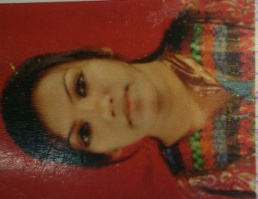 Reshma Diploma Electronic and Communication Engineering.Contact :0525494391Email : Shamshu.bh@gmail.comYearUniversity / passed Institution 2008SSLC Thumbe PU Collage 2010PUC SCIENCE Balmatta PU Collage 2011Diploma in electronic and communication ENGGKarnataka Polytechnic Mangalore